ОБЪЯВЛЕНИЕ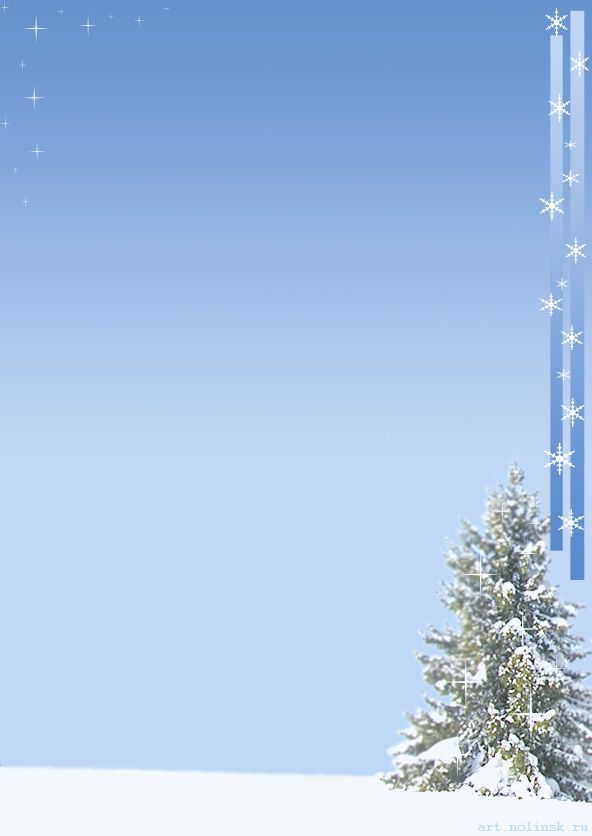 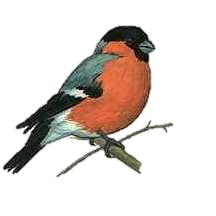 С 1 декабря 2012 годапо 15 марта 2013 года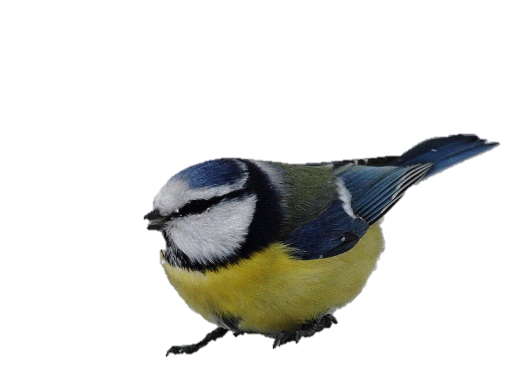 		в МОУ СОШ № 23проходит операция«Помоги зимующей птице!»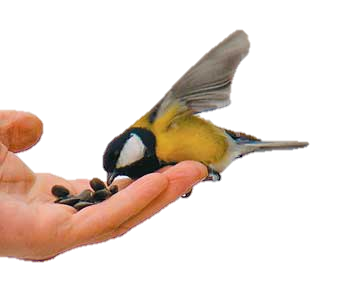 